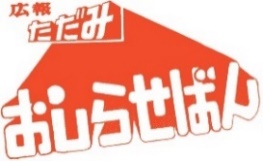 第５０回 只見ふるさとの雪まつり「ミニ雪像コンテスト」作品募集！！町内に雪像を作成することで只見町の雪に親しみ、楽しく過ごしていただくため「ミニ雪像コンテスト」を開催します。たくさんのご応募をお待ちしています。◎応募について（１）テーマ「自慢のミニ雪像」　　　令和５年１月２７日～２月１２日の間、町内に自作した雪像を写真に収め、写真に素敵なタイトルをつけてご応募ください。応募は１人（団体・グループ）１作品までとします。※作品は、公式ＨＰやFacebook等でご紹介しますので、ご承知おきください。（２）応募方法　　・応募用紙（裏面）の項目を全て記入したうえ、下記の内容を同封し郵送（または持参）で、ご応募ください。〇前方向及び、横方向から撮影した写真（各１枚）〇全景が収まっている写真（１枚）〇カラーＡ４サイズでプリントするか、Ａ４サイズでプリント可能なデジタルデータ※人物が写っていない写真に限ります。応募締切　令和５年２月１７日（金）午後５時必着応募先・郵送（または持参）〒９６８-０４２１只見町大字只見字雨堤１０３９　只見町役場駅前庁舎　雪まつり実行委員会（観光商工課）宛審査について〇 審査会　令和５年３月上旬予定　審査会を行います。〇 各賞　最優秀賞　１点（只見町商品券５０，０００円分）　　　　　 　優秀賞　　２点（只見町商品券1０，０００円分）　　　　　　 入選　  　５点（只見町商品券６，０００円分）〇 表彰　各賞について、賞状・商品券の送付をもって表彰とします。その他　　・応募作品は、雪まつり公式ＨＰ、Facebook等でご紹介します。　　・応募された作品の版権は、雪まつり実行委員会に属することとし、雪まつりのポスター・チラシなどの広報物で使用させていただく場合があります。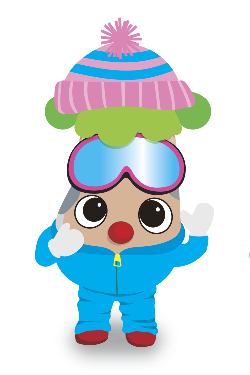 　　・新型コロナウイルス感染症防止の徹底にご理解とご協力をお願いします。【問合せ先】只見ふるさとの雪まつり実行委員会（観光商工課）　℡８２-５２４０第５０回　只見ふるさとの雪まつりミニ雪像コンテスト応　募　用　紙作品タイトル名応募者氏名（団体の場合、団体名及び代表者名）応募者住所只見町大字　　　　　字　　　　　　　電話番号－　　　　　－雪像の場所只見町大字　　　　　字撮影日令和５年　　　　　　月　　　　　　日